To:  Military Court Centre E-mail:  MCS-BUL-GroupMailbox@mod.gov.uk or  CMC-GroupMailbox@mod.gov.ukEmail to be copied to all parties.This form is to be used in all cases where application is made to amend court orders. It should be submitted prior to the expiry of the relevant order and after liaison with all parties in the caseJudge’s Decision       Date      APPLICATION TO EXTEND/VARY COURT ORDERS IN THE COURT MARTIAL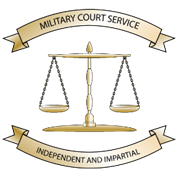 Case NameTrial DateName of ApplicantDate of ApplicationDates of Staged DirectionsDates of Staged DirectionsProposed Dates of Staged Directions          (following consultation with other parties)Proposed Dates of Staged Directions          (following consultation with other parties)Stage 1Stage 1Stage 2Stage 2Stage 3Stage 3FCMHFCMHStage 4Stage 4Trial Readiness FormTrial Readiness FormTrial Readiness HearingTrial Readiness HearingDetails of application:      Details of application:      Details of application:      Details of application:      Dates agreed by other party/parties – YES/NOIf not agreed, give reasons:      Dates agreed by other party/parties – YES/NOIf not agreed, give reasons:      Dates agreed by other party/parties – YES/NOIf not agreed, give reasons:      Dates agreed by other party/parties – YES/NOIf not agreed, give reasons:      